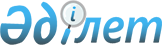 О правилах социальных выплат участникам ликвидации последствий аварии на Чернобыльской атомной электростанции и лицам, пострадавшим вследствие катастрофы на Чернобыльской атомной электростанции и других радиационных катастроф
					
			Утративший силу
			
			
		
					Постановление акимата города Экибастуза от 26 января 2004 года N 60/2. Зарегистрировано Департаментом юстиции Павлодарской области 12 февраля 2004 года за N 2277. Утратило силу - постановлением акимата города Экибастуза Павлодарской области от 23 мая 2005 года N 332/6     

  Сноска. Утратило силу - постановлением акимата города Экибастуза Павлодарской области от 23 мая 2005 года N 332/6.      В соответствии с Законом Республики Казахстан "О местном государственном управлении в Республике Казахстан", принимая во внимание обращение Общественного объединения "Союз Чернобыль" Павлодарской области и для социальной поддержки лиц, пострадавших вследствие катастрофы на Чернобыльской атомной электростанции, акимат города постановляет:

      1. Утвердить прилагаемые Правила о социальных выплатах участникам ликвидации последствий аварии на Чернобыльской атомной электростанции и лицам, пострадавшим вследствие катастрофы на Чернобыльской атомной электростанции и других радиационных катастроф (далее - Правила).

      2. Государственному учреждению "Управление социальной защиты населения города Экибастуза" производить социальные выплаты в соответствии с Правилами.

      3. Контроль за выполнением данного постановления возложить на заместителя акима города Балтабекову Г.Ш.      Аким города Экибастуза                     В. Набитовский

Утверждены              

постановлением акимата         

города Экибастуза            

от "26" января 2004 года N 60/2     

"О правилах социальных выплат      

участникам ликвидации последствий аварии 

на Чернобыльской атомной электростанции  

и лицам, пострадавшим вследствие катастрофы

на Чернобыльской атомной электростанции  

и других радиационных катастроф"     Правила

о социальных выплатах участникам ликвидации последствий

аварии на Чернобыльской атомной электростанции и лицам, пострадавшим вследствие катастрофы на Чернобыльской атомной электростанции и других радиационных катастроф.      1. Настоящие Правила в соответствии с Законом Республики Казахстан от 23 января 2001 года N 148 "О местном государственном управлении в Республике Казахстан" определяют порядок социальных выплат участникам ликвидации последствий аварии на Чернобыльской атомной электростанции и лицам, пострадавшим вследствие катастрофы на Чернобыльской атомной электростанции и других радиационных катастроф.

      2. Назначение социальных выплат производится государственным учреждением "Управление социальной защиты населения города Экибастуза" по заявлениям установленного образца (приложение 1, 2), участникам ликвидации последствий аварии на Чернобыльской атомной электростанции и лицам, пострадавшим вследствие катастрофы на Чернобыльской атомной электростанции и других радиационных катастроф.

      К заявлению прилагаются:

      1) справка с места жительства;

      2) ксерокопия документа, подтверждающего факт участия в ликвидации последствий аварии на Чернобыльской атомной электростанции и лица, пострадавшего вследствие катастрофы на Чернобыльской атомной электростанции и других радиационных катастроф;

      3) удостоверение личности с копией;

      4) регистрационный номер налогоплательщика;

      5) номер лицевого счета с указанием почтового отделения;

      6) использованные билеты до областного центра и обратно, при прохождении обследования в Областном диагностическом центре (для лиц, пострадавших вследствие катастрофы на Чернобыльской атомной электростанции и других радиационных катастроф).

      Социальные выплаты назначаются с месяца обращения граждан за их получением, то есть с месяца подачи всех необходимых документов.

      3. Размер социальных выплат участникам ликвидации последствий аварии на Чернобыльской атомной электростанции в месяц определяется исходя из расчета 100% затрат на проезд в городском транспорте, и выплачивается ежемесячно за истекший месяц (приложение 3).

      4. Размер выплат единовременного пособия участникам ликвидации последствий аварии на Чернобыльской атомной электростанции на одного человека составляет 5000 тенге (приложение 3).

      5. Лицам, пострадавшим вследствие катастрофы на Чернобыльской атомной электростанции и других радиационных катастроф для прохождения регулярного обследования в казенном коммунальном государственном предприятии "Областной диагностический центр" производится оплата проезда до областного центра и обратно (приложение 3).

      6. Выплата производится путем зачисления денежных средств на лицевой счет заявителя в почтовое отделение.

      7. Финансирование социальных выплат осуществляется в рамках годового бюджета, утвержденного местными представительными органами.

Приложение 1            

к правилам о социальных выплатах   

участникам ликвидации последствий аварии 

на Чернобыльской атомной электростанции и

лицам, пострадавшим вследствие катастрофы

на Чернобыльской атомной электростанции 

и других радиационных катастроф.   Начальнику управления социальной

защиты населения города Экибастуза

от ____________________________

   ____________________________

   ____________________________

проживающего по адресу:

______________________________

______________________________

______________________________

РНН ___________________________

N вклада ______________________

почтовое отделение ____________ЗАЯВЛЕНИЕ      Прошу назначить ежемесячную денежную выплату, как участнику ликвидации последствий аварии на Чернобыльской атомной электростанции, на проезд в городском транспорте и единовременное пособие. К заявлению прилагаю:

      1. справку с места жительства;

      2. ксерокопию документа, подтверждающего факт участия в ликвидации последствий аварии на Чернобыльской атомной электростанции;

      3. удостоверение личности с копией;

      4. регистрационный номер налогоплательщика;

      5. номер лицевого счета с указанием почтового отделения.Дата _____________                       Подпись ______________ 

Приложение 2            

к правилам о социальных выплатах   

участникам ликвидации последствий аварии 

на Чернобыльской атомной электростанции и

лицам, пострадавшим вследствие катастрофы

на Чернобыльской атомной электростанции 

и других радиационных катастроф.   Начальнику управления социальной

защиты населения города Экибастуза

от ____________________________

____________________________

____________________________

проживающего по адресу:

______________________________

______________________________

______________________________

РНН ___________________________

N вклада ______________________

почтовое отделение ____________ЗАЯВЛЕНИЕ      Прошу оплатить проезд до областного центра и обратно, как лицу, пострадавшему вследствие катастрофы на Чернобыльской атомной электростанции и других радиационных катастроф. К заявлению прилагаю:

      1. справку с места жительства;

      2. ксерокопию документа, подтверждающего факт лица, пострадавшего вследствие катастрофы на Чернобыльской атомной электростанции и других радиационных катастроф;

      3. удостоверение личности с копией;

      4. регистрационный номер налогоплательщика;

      5. номер лицевого счета с указанием почтового отделения;

      6. Использованные билеты до областного центра и обратно.Дата _____________                       Подпись ______________ 

Приложение 3            

к правилам о социальных выплатах   

участникам ликвидации последствий аварии 

на Чернобыльской атомной электростанции и

лицам, пострадавшим вследствие катастрофы

на Чернобыльской атомной электростанции 

и других радиационных катастроф.    Расчет

затрат средств, для предоставления льгот участникам ликвидации

последствий аварии на Чернобыльской атомной электростанции и лицам,

пострадавшим вследствие катастрофы на Чернобыльской атомной

электростанции и других радиационных катастроф.      По состоянию на 24 декабря 2003 года в Экибастузском регионе зарегистрировано участников ликвидации последствий аварии на Чернобыльской атомной электростанции 15 человек, лиц, пострадавших вследствие катастрофы на Чернобыльской атомной электростанции и других радиационных катастроф 40 человек, в том числе в сельском регионе 8 человек.

      Расчет затрат средств, для предоставления льгот, указанным категориям:

      1. Бесплатный проезд в городском транспорте всем участникам ликвидации последствий аварии на Чернобыльской атомной электростанции.

      Расчет затрат: 14400 тенге*15 человек = 216000 тенге, где 14400 тенге стоимость проездных билетов за год.

      2. Выплата единовременного пособия в размере 5000 тенге на 1 человека. 

      Расчет затрат: 5000*15 человек = 75000 тенге.

      3. Оплата проезда до областного центра и обратно 1 раз в квартал лицам, пострадавшим вследствие катастрофы на Чернобыльской атомной электростанции и других радиационных катастроф для прохождения регулярного обследования в Казенном коммунальном государственном предприятии "Областной диагностический центр" 600 тенге.

      Расчет затрат на год: 

      40 человек * 600 тенге * 4 поездки = 96000 тенге, где 600 тенге стоимость одного проезда до областного центра и обратно.

      Расчет произведен без учета стоимости проезда до города Экибастуза лицам, проживающим в сельском регионе (8 человек).

      Итого: сумма для предоставления льгот на 2004 год - 387000 тенге.

      Расчет сделан исходя из цен, действующих на 24 декабря 2003 года. Численность участников ликвидации последствий аварии и лиц, пострадавших вследствие катастрофы на Чернобыльской атомной электростанции предоставлены Экибастузским городским отделением Павлодарского областного филиала Республиканского государственного казенного предприятия "Государственный центр по выплате пенсии Министерства труда и социальной защиты населения".
					© 2012. РГП на ПХВ «Институт законодательства и правовой информации Республики Казахстан» Министерства юстиции Республики Казахстан
				